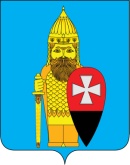 СОВЕТ ДЕПУТАТОВ ПОСЕЛЕНИЯ ВОРОНОВСКОЕ В ГОРОДЕ МОСКВЕ РЕШЕНИЕ19.06.2024 № 04/01О внесении изменений в решение Совета депутатов поселения Вороновское от 22.11.2023 № 10/02 «О бюджете поселения Вороновское на 2024 год и плановый период 2025 и 2026 годов»В соответствии с Бюджетным Кодексом Российской Федерации, Федеральным законом от 06.10.2003 № 131-ФЗ «Об общих принципах организации местного самоуправления в Российской Федерации», решением Совета депутатов поселения Вороновское от 24.10.2012 № 07/02 «Об утверждении положения о бюджетном процессе в поселении Вороновское» (редакция от 28.01.2016 № 01/04), Уставом поселения Вороновское;Совет депутатов поселения Вороновское решил:1. В решение Совета депутатов поселения Вороновское от 22.11.2023 № 10/02 «О бюджете поселения Вороновское на 2024 год и плановый период 2025 и 2026 годов» внести следующие изменения:1.1. приложение 1 к решению изложить в новой редакции, согласно приложения 1 к настоящему решению;1.2. приложение 2 к решению изложить в новой редакции, согласно приложения 2 к настоящему решению;2. Опубликовать настоящее решение в бюллетене «Московский муниципальный вестник» и разместить на официальном сайте администрации поселения Вороновское.3. Контроль за исполнением настоящего решения возложить на главу поселения Вороновское Царевского Е.П.Заместитель председателяСовета депутатов поселение Вороновское   	                                  М.К. ИсаевПриложение 1к решению Совета депутатовпоселения Вороновское в городе Москвеот 19.06.2024 № 04/01Приложение 1к решению Совета депутатовпоселения Вороновское в городе Москвеот 22.11.2023 № 10/02Поступление доходов по основным источникам в бюджет поселения Вороновское на 2024 годПриложение 2к решению Совета депутатовпоселения Вороновское в городе Москвеот 19.06.2024 № 04/01Приложение 2к решению Совета депутатовпоселения Вороновское в городе Москвеот 22.11.2023 № 10/02Поступление доходов по основным источникам в бюджет поселения Вороновское на плановый период 2025 и 2026 годыКод бюджетной классификацииКод бюджетной классификацииНаименование показателейСуммана 2024 год тыс. руб.123401 00 00000 00 0000 000ДОХОДЫ 474 395,001821 01 00000 00 0000 000Налоги на прибыль, доходы345 321,261821 01 02000 01 0000 110Налог на доходы физических лиц 345 321,261821 03 00000 00 0000 000НАЛОГИ НА ТОВАРЫ (РАБОТЫ, УСЛУГИ), РЕАЛИЗУЕМЫЕ НА ТЕРРИТОРИИ РОССИЙСКОЙ ФЕДЕРАЦИИ6 484,741821 03 02230 01 0000 110Доходы от уплаты акцизов на дизельное топливо, подлежащие распределению между бюджетами субъектов Российской Федерации и местными бюджетами с учетом установленных дифференцированных нормативов отчислений в местные бюджеты3 093,761821 03 02240 01 0000 110Доходы от уплаты акцизов на моторные масла для дизельных и (или) карбюраторных (инжекторных) двигателей, подлежащие распределению между бюджетами субъектов Российской Федерации и местными бюджетами с учетом установленных дифференцированных нормативов отчислений в местные бюджеты21,131821 03 02250 01 0000 110Доходы от уплаты акцизов на автомобильный бензин, подлежащие распределению между бюджетами субъектов Российской Федерации и местными бюджетами с учетом установленных дифференцированных нормативов отчислений в местные бюджеты3 775,021821 03 02260 01 0000 110Доходы от уплаты акцизов на прямогонный бензин, подлежащие распределению между бюджетами субъектов Российской Федерации и местными бюджетами с учетом установленных дифференцированных нормативов отчислений в местные бюджеты- 405,171821 06 01000 00 0000 110Налог на имущество физических лиц14 786,001821 06 01010 03 0000 110Налог на имущество физических лиц, взимаемый по ставкам, применяемый к объектам налогообложения, расположенным в границах внутригородских муниципальных образований городов федерального значения 14 786,001821 06 06000 00 0000 110Земельный налог96 797,001821 06 06031 03 0000 110Земельный налог с организаций, обладающих земельным участком, расположенным в границах внутригородских муниципальных образований городов федерального значения83 230,001821 06 06041 03 0000 110Земельный налог с физических лиц, обладающих земельным участком, расположенным в границах внутригородских муниципальных образований городов федерального значения13 567,00Итого налоговых доходов463 389,0001 11 00000 00 0000 000Доходы от использования имущества, находящегося в государственной и муниципальной собственности11 006,000711 11 05000 00 0000 120Доходы, получаемые в виде арендной либо иной платы за передачу в возмездное пользование государственного и муниципального имущества (за исключением имущества бюджетных и автономных учреждений, а также имущества государственных и муниципальных унитарных предприятий, в том числе казенных)10 565,000711 11 05011 02 8001 120Доходы, получаемые в виде арендной платы за земельные участки, государственная собственность на которые не разграничена и которые расположены в границах городов федерального значения, а также средства от продажи права на заключение договоров аренды указанных земельных участков8 000,009001 11 05033 03 0000 120Доходы от сдачи в аренду имущества, находящегося в оперативном управлении органов управления внутригородских муниципальных образований городов федерального значения и созданных ими учреждений (за исключением имущества муниципальных бюджетных и автономных учреждений)2 565,00900111 09000 00 0000 120Прочие доходы от использования имущества и прав, находящихся в государственной и муниципальной собственности (за исключением имущества бюджетных и автономных учреждений, а также имущества государственных и муниципальных унитарных предприятий, в том числе казенных)441,009001 11 09043 03 0000 120Прочие поступления от использования имущества, находящегося в собственности внутригородских муниципальных образований городов федерального значения (за исключением имущества муниципальных бюджетных и автономных учреждений, а также имущества муниципальных унитарных предприятий, в том числе казенных)441,00Итого неналоговых доходов11 006,0002 00 00000 00 0000 000Безвозмездные поступления:247 342,59002 02 00000 00 0000 000Безвозмездные поступления от других бюджетов бюджетной системы РФ247 342,59002 02 20000 00 0000 150Субсидии бюджетам бюджетной системы Российской Федерации (межбюджетные субсидии)245 854,79002 02 29999 03 0000 150Прочие субсидии бюджетам внутригородских муниципальных образований городов федерального значения245 854,79002 02 29999 03 0001 150Прочие субсидии бюджетам внутригородских муниципальных образований городов федерального значения (в сфере жилищно-коммунального хозяйства, благоустройства и дорожной деятельности)245 854,79002 02 30000 00 0000 150Субвенции бюджетам бюджетной системы Российской Федерации1 314,09002 02 35118 03 0000 150Субвенции бюджетам внутригородских муниципальных образований городов федерального значения на осуществление первичного воинского учета органами местного самоуправления поселений, муниципальных и городских округов1 314,09002 02 49999 03 0000 150Прочие межбюджетные трансферты, передаваемые бюджетам внутригородских муниципальных образований городов федерального значения173,89002 19 00000 00 0000 000Возврат остатков субсидий, субвенций и иных межбюджетных трансфертов, имеющих целевое назначение прошлых лет9002 19 60010 03 0000 150Возврат прочих остатков субсидий, субвенций и иных межбюджетных трансфертов, имеющих целевое назначение, прошлых лет из бюджетов внутригородских муниципальных образований городов федерального значения ВСЕГО ДОХОДОВ721 737,50Код бюджетной классификацииКод бюджетной классификацииНаименование показателейПлан на 2025 год тыс. руб.План на 2026 год тыс. руб.1234501 00 00000 00 0000 000ДОХОДЫ 508 870,20539 208,201821 01 00000 00 0000 000Налоги на прибыль, доходы379 839,23410 177,231821 01 02000 01 0000 110Налог на доходы физических лиц 379 839,23410 177,231821 03 00000 00 0000 000НАЛОГИ НА ТОВАРЫ (РАБОТЫ, УСЛУГИ), РЕАЛИЗУЕМЫЕ НА ТЕРРИТОРИИ РОССИЙСКОЙ ФЕДЕРАЦИИ6 441,976 441,971821 03 02230 01 0000 110Доходы от уплаты акцизов на дизельное топливо, подлежащие распределению между бюджетами субъектов Российской Федерации и местными бюджетами с учетом установленных дифференцированных нормативов отчислений в местные бюджеты3 080,903 080,901821 03 02240 01 0000 110Доходы от уплаты акцизов на моторные масла для дизельных и (или) карбюраторных (инжекторных) двигателей, подлежащие распределению между бюджетами субъектов Российской Федерации и местными бюджетами с учетом установленных дифференцированных нормативов отчислений в местные бюджеты20,5020,501821 03 02250 01 0000 110Доходы от уплаты акцизов на автомобильный бензин, подлежащие распределению между бюджетами субъектов Российской Федерации и местными бюджетами с учетом установленных дифференцированных нормативов отчислений в местные бюджеты3 719,963 719,961821 03 02260 01 0000 110Доходы от уплаты акцизов на прямогонный бензин, подлежащие распределению между бюджетами субъектов Российской Федерации и местными бюджетами с учетом установленных дифференцированных нормативов отчислений в местные бюджеты-379,39-379,391821 06 01000 00 0000 110Налог на имущество физических лиц14 786,0014 786,001821 06 01010 03 0000 110Налог на имущество физических лиц, взимаемый по ставкам, применяемый к объектам налогообложения, расположенным в границах внутригородских муниципальных образований городов федерального значения 14 786,0014 786,001821 06 06000 00 0000 110Земельный налог96 797,0096 797,001821 06 06031 03 0000 110Земельный налог с организаций, обладающих земельным участком, расположенным в границах внутригородских муниципальных образований городов федерального значения83 230,0083 230,001821 06 06041 03 0000 110Земельный налог с физических лиц, обладающих земельным участком, расположенным в границах внутригородских муниципальных образований городов федерального значения13 567,0013 567,00Итого налоговых доходов497 864,20528 202,2001 11 00000 00 0000 000Доходы от использования имущества, находящегося в государственной и муниципальной собственности11 006,0011 006,000711 11 05000 00 0000 120Доходы, получаемые в виде арендной либо иной платы за передачу в возмездное пользование государственного и муниципального имущества (за исключением имущества бюджетных и автономных учреждений, а также имущества государственных и муниципальных унитарных предприятий, в том числе казенных)10 565,0010 565,000711 11 05011 02 8001 120Доходы, получаемые в виде арендной платы за земельные участки, государственная собственность на которые не разграничена и которые расположены в границах городов федерального значения, а также средства от продажи права на заключение договоров аренды указанных земельных участков8 000,008 000,009001 11 05033 03 0000 120Доходы от сдачи в аренду имущества, находящегося в оперативном управлении органов управления внутригородских муниципальных образований городов федерального значения и созданных ими учреждений (за исключением имущества муниципальных бюджетных и автономных учреждений)2 565,002 565,00900111 09000 00 0000 120Прочие доходы от использования имущества и прав, находящихся в государственной и муниципальной собственности (за исключением имущества бюджетных и автономных учреждений, а также имущества государственных и муниципальных унитарных предприятий, в том числе казенных)4414419001 11 09043 03 0000 120Прочие поступления от использования имущества, находящегося в собственности внутригородских муниципальных образований городов федерального значения (за исключением имущества муниципальных бюджетных и автономных учреждений, а также имущества муниципальных унитарных предприятий, в том числе казенных)441441Итого неналоговых доходов11 006,0011 006,0002 00 00000 00 0000 000Безвозмездные поступления:236 977,9237 029,29002 02 00000 00 0000 000Безвозмездные поступления от других бюджетов бюджетной системы РФ236 977,9237 029,29002 02 20000 00 0000 150Субсидии бюджетам бюджетной системы Российской Федерации (межбюджетные субсидии)235 614,5235 614,59002 02 29999 03 0000 150Прочие субсидии бюджетам внутригородских муниципальных образований городов федерального значения235 614,5235 614,59002 02 29999 03 0001 150Прочие субсидии бюджетам внутригородских муниципальных образований городов федерального значения (в сфере жилищно-коммунального хозяйства, благоустройства и дорожной деятельности)235 614,5235 614,59002 02 30000 00 0000 150Субвенции бюджетам бюджетной системы Российской Федерации1 363,41 414,79002 02 35118 03 0000 150Субвенции бюджетам внутригородских муниципальных образований городов федерального значения на осуществление первичного воинского учета органами местного самоуправления поселений, муниципальных и городских округов1 363,41 414,79002 19 00000 00 0000 000Возврат остатков субсидий, субвенций и иных межбюджетных трансфертов, имеющих целевое назначение прошлых лет9002 19 60010 03 0000 150Возврат прочих остатков субсидий, субвенций и иных межбюджетных трансфертов, имеющих целевое назначение, прошлых лет из бюджетов внутригородских муниципальных образований городов федерального значения ВСЕГО ДОХОДОВ745 848,1776 237,4